QAI CLA 203Quality and Accreditation InstituteCentre for Laboratory Accreditation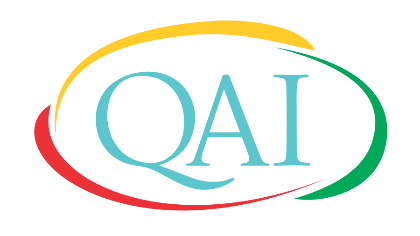 Change   Adapt   ImproveSELF-ASSESSMENT TOOLKIT(ISO/IEC 17025:2017)Issue No.: 01                                                                                                               Issue Date: March 2018CHANGE HISTORYContentsGuide to use the Self-Assessment Tool KitThe purpose of having self-assessment tool kit is to provide laboratory with an opportunity to check whether all documentation is complete which can then be verified by the assessment team. It also serves the purpose of documentation review by the assessment team. Self-assessment supports the internal audit activity as it gives comprehensive overview of all documentation of various policies, procedures and processes. It is therefore strongly advised that the laboratory make use of this opportunity to ensure compliance to ISO/IEC 17025:2017 documentation requirements in order to fast track their accreditation process. This self-assessment tool kit is based on ISO/IEC 17025:2017, which means it contains all the requirements of this international standards. Sl. No.Doc No.Current Issue No.Revised Issue No.Date of Issue ReasonsSl. No.TitlePage No.1Revision Sheet 23Guide to use self-assessment tool kit: ISO/IEC 17025:201743Self-Assessment tool kit5Y            =YES to COMPLIANCE N              =NO to COMPLIANCE NA           =NOT APPLICABLEName of the laboratory	Address	Name of the Lead Assessor(to be filled by the Lead Assessor)Filled by the labFilled by the labFilled by the labFilled by Lead AssessorFilled by Lead AssessorFilled by Lead AssessorFilled by Lead AssessorDocument ReferenceImplemented (Y/N)Implemented (Y/N)Documented     (Y/N)Documented     (Y/N)Implemented (Y/N)Remarks4GENERAL REQUIREMENTSGENERAL REQUIREMENTSGENERAL REQUIREMENTSGENERAL REQUIREMENTSGENERAL REQUIREMENTSGENERAL REQUIREMENTSGENERAL REQUIREMENTSGENERAL REQUIREMENTSGENERAL REQUIREMENTSGENERAL REQUIREMENTS4.1IMPARTIALITYIMPARTIALITY4.14.1.1Laboratory activities shall be undertaken impartially and structured and managed so as to safeguard impartiality.4.14.1.2The laboratory management shall be committed to impartiality.4.14.1.3The laboratory shall be responsible for the impartiality of its laboratory activities and shall not allow commercial, financial or other pressures to compromise impartiality.4.14.1.4The laboratory shall identify risks to its impartiality on an on-going basis. This shall include those risks that arise from its activities, or from its relationships, or from the relationships of its personnel. However, such relationships do not necessarily present a laboratory with a risk to impartiality.4.14.1.5If a risk to impartiality is identified, the laboratory shall be able to demonstrate how it eliminates or minimizes such risk.4.2CONFIDENTIALITYCONFIDENTIALITY4.24.2.1The laboratory shall be responsible, through legally enforceable commitments, for the management of all information obtained or created during the performance of laboratory activities. The laboratory shall inform the customer in advance, of the Filled by the labFilled by the labFilled by the labFilled by Lead AssessorFilled by Lead AssessorFilled by Lead AssessorFilled by Lead AssessorDocument ReferenceImplemented (Y/N)Implemented (Y/N)Documented     (Y/N)Documented     (Y/N)Implemented (Y/N)Remarksinformation it intends to place in the public domain. Except for information that the customer makes publicly available, or when agreed between thelaboratory and the customer (e.g. for the purpose of responding to complaints), all other information is considered proprietary information and shall be regarded as confidential.4.2.2When the laboratory is required by law or authorized by contractual arrangements to release confidential information, the customer or individual concerned shall, unless prohibited by law, benotified of the information provided.4.2.3Information about the customer obtained from sources other than the customer (e.g. complainant, regulators) shall be confidential between the customer and the laboratory. The provider (source) of thisinformation shall be confidential to the laboratory and shall not be shared with the customer, unless agreed by the source.4.2.4Personnel, including any committee members, contractors, personnel of external bodies, or individuals acting on the laboratory’s behalf, shall keep confidential all information obtained or created during the performance Filled by the labFilled by the labFilled by the labFilled by Lead AssessorFilled by Lead AssessorFilled by Lead AssessorFilled by Lead AssessorFilled by Lead AssessorDocument ReferenceImplemented (Y/N)Implemented (Y/N)Documented     (Y/N)Documented     (Y/N)Implemented (Y/N)Implemented (Y/N)Remarksof laboratory activities, except as required by law.5STRUCTURAL REQUIREMENTSSTRUCTURAL REQUIREMENTSSTRUCTURAL REQUIREMENTSSTRUCTURAL REQUIREMENTS5.1The laboratory shall be a legal entity, or a defined part of a legal entity, that is legally responsible for its laboratory activities.The laboratory shall be a legal entity, or a defined part of a legal entity, that is legally responsible for its laboratory activities.The laboratory shall be a legal entity, or a defined part of a legal entity, that is legally responsible for its laboratory activities.5.2The laboratory shall identify management that has overall responsibility for the laboratory.The laboratory shall identify management that has overall responsibility for the laboratory.The laboratory shall identify management that has overall responsibility for the laboratory.5.3The laboratory shall define and document the range of laboratory activities for which it conforms with this document. The laboratory shall only claim conformity with this document for this range of laboratory activities, which excludes externally provided laboratory activities on an ongoing basis.The laboratory shall define and document the range of laboratory activities for which it conforms with this document. The laboratory shall only claim conformity with this document for this range of laboratory activities, which excludes externally provided laboratory activities on an ongoing basis.The laboratory shall define and document the range of laboratory activities for which it conforms with this document. The laboratory shall only claim conformity with this document for this range of laboratory activities, which excludes externally provided laboratory activities on an ongoing basis.5.4Laboratory activities shall be carried out in such a way as to meet the requirements of this document, the laboratory’s customers, regulatory authorities and organizations providing recognition. This shall include laboratory activities performed in all its permanent facilities, at sites away from its permanent facilities, in associated temporary or mobile facilities or at a customer’s facility.Laboratory activities shall be carried out in such a way as to meet the requirements of this document, the laboratory’s customers, regulatory authorities and organizations providing recognition. This shall include laboratory activities performed in all its permanent facilities, at sites away from its permanent facilities, in associated temporary or mobile facilities or at a customer’s facility.Laboratory activities shall be carried out in such a way as to meet the requirements of this document, the laboratory’s customers, regulatory authorities and organizations providing recognition. This shall include laboratory activities performed in all its permanent facilities, at sites away from its permanent facilities, in associated temporary or mobile facilities or at a customer’s facility.5.5The laboratory shall:The laboratory shall:The laboratory shall:Filled by the labFilled by the labFilled by the labFilled by Lead AssessorFilled by Lead AssessorFilled by Lead AssessorFilled by Lead AssessorFilled by Lead AssessorDocument ReferenceImplemented (Y/N)Implemented (Y/N)Documented     (Y/N)Documented     (Y/N)Implemented (Y/N)Implemented (Y/N)Remarksdefine the organization and management structure of the laboratory, its place in any parent organization, and the relationships between management, technical operations and support services;specify the responsibility, authority and interrelationship of all personnel who manage, perform or verify work affecting the results of laboratory activities;document its procedures to the extent necessary to ensure the consistent application of itslaboratory activities and the validity of the results.define the organization and management structure of the laboratory, its place in any parent organization, and the relationships between management, technical operations and support services;specify the responsibility, authority and interrelationship of all personnel who manage, perform or verify work affecting the results of laboratory activities;document its procedures to the extent necessary to ensure the consistent application of itslaboratory activities and the validity of the results.5.65.6The laboratory shall have personnel who, irrespective of other responsibilities, have the authority and resources needed to carry out their duties, including:implementation, maintenance and improvement of the management system;identification of deviations from the management system or from the procedures for performing laboratory activities;initiation of actions to prevent or minimize such deviations;reporting to laboratory management on the performance of the management system and any The laboratory shall have personnel who, irrespective of other responsibilities, have the authority and resources needed to carry out their duties, including:implementation, maintenance and improvement of the management system;identification of deviations from the management system or from the procedures for performing laboratory activities;initiation of actions to prevent or minimize such deviations;reporting to laboratory management on the performance of the management system and any Filled by the labFilled by the labFilled by the labFilled by Lead AssessorFilled by Lead AssessorFilled by Lead AssessorFilled by Lead AssessorFilled by Lead AssessorDocument ReferenceImplemented (Y/N)Implemented (Y/N)Documented     (Y/N)Documented     (Y/N)Implemented (Y/N)Implemented (Y/N)Remarksneed for improvement;ensuring the effectiveness of laboratory activities.need for improvement;ensuring the effectiveness of laboratory activities.5.75.7Laboratory management shall ensure that:communication takes place regarding the effectiveness of the management system and the importance of meeting customers’ and other requirements;the integrity of the management system is maintained when changes to the management systemare planned and implemented.Laboratory management shall ensure that:communication takes place regarding the effectiveness of the management system and the importance of meeting customers’ and other requirements;the integrity of the management system is maintained when changes to the management systemare planned and implemented.Filled by the labFilled by the labFilled by the labFilled by Lead AssessorFilled by Lead AssessorFilled by Lead AssessorFilled by Lead AssessorFilled by Lead AssessorDocument ReferenceImplemented (Y/N)Implemented (Y/N)Documented     (Y/N)Documented     (Y/N)Implemented (Y/N)Implemented (Y/N)Remarks6RESOURCE REQUIREMENTSRESOURCE REQUIREMENTSRESOURCE REQUIREMENTSRESOURCE REQUIREMENTSRESOURCE REQUIREMENTSRESOURCE REQUIREMENTSRESOURCE REQUIREMENTSRESOURCE REQUIREMENTSRESOURCE REQUIREMENTSRESOURCE REQUIREMENTSRESOURCE REQUIREMENTS6.1GENERALGENERAL6.1The laboratory shall have available the personnel, facilities, equipment, systems and support services necessary to manage and perform its laboratory activities.The laboratory shall have available the personnel, facilities, equipment, systems and support services necessary to manage and perform its laboratory activities.6.2PERSONNELPERSONNEL6.26.2.1All personnel of the laboratory, either internal or external, that could influence the laboratory activities shall act impartially, be competent and work in accordance with the laboratory’s management system.6.26.2.2The laboratory shall document the competence requirements for each function influencing the results of laboratory activities, including requirements for education, qualification, training, technical knowledge, skills and experience.6.26.2.3The laboratory shall ensure that the personnel have the competence to perform laboratory activities for which they are responsible and to evaluate the significance of deviations.6.26.2.4The management of the laboratory shall communicate to personnel their duties, responsibilities and authorities.6.26.2.5The laboratory shall have procedure(s) and retain records for:Filled by the labFilled by the labFilled by the labFilled by Lead AssessorFilled by Lead AssessorFilled by Lead AssessorFilled by Lead AssessorFilled by Lead AssessorDocument ReferenceImplemented (Y/N)Implemented (Y/N)Documented     (Y/N)Documented     (Y/N)Implemented (Y/N)Implemented (Y/N)Remarksdetermining the competence requirements;selection of personnel;training of personnel;supervision of personnel;authorization of personnel;monitoring competence of personnel.determining the competence requirements;selection of personnel;training of personnel;supervision of personnel;authorization of personnel;monitoring competence of personnel.6.2.6The laboratory shall authorize personnel to perform specific laboratory activities, including but not limited to, the following:development, modification, verification and validation of methods;analysis of results, including statements of conformity or opinions and interpretations;report, review and authorization of results.6.3FACILITIES AND ENVIRONMENTAL CONDITIONSFACILITIES AND ENVIRONMENTAL CONDITIONS6.36.3.1The facilities and environmental conditions shall be suitable for the laboratory activities and shall not adversely affect the validity of results.6.36.3.2The requirements for facilities and environmental conditions necessary for the performanceFilled by the labFilled by the labFilled by the labFilled by Lead AssessorFilled by Lead AssessorFilled by Lead AssessorFilled by Lead AssessorFilled by Lead AssessorDocument ReferenceImplemented (Y/N)Implemented (Y/N)Documented     (Y/N)Documented     (Y/N)Implemented (Y/N)Implemented (Y/N)Remarksof the laboratory activities shall be documented.6.3.3The laboratory shall monitor, control and record environmental conditions in accordance with relevant specifications, methods or procedures or where they influence the validity of the results.6.3.4Measures to control facilities shall be implemented, monitored and periodically reviewed and shall include, but not be limited to:access to and use of areas affecting laboratory activities;prevention of contamination, interference or adverse influences on laboratory activities;effective separation between areas with incompatible laboratory activities.6.3.5When the laboratory performs laboratory activities at sites or facilities outside its permanent control, it shall ensure that the requirements related to facilities and environmental conditions of this document are met.Filled by the labFilled by the labFilled by the labFilled by Lead AssessorFilled by Lead AssessorFilled by Lead AssessorFilled by Lead AssessorFilled by Lead AssessorDocument ReferenceImplemented (Y/N)Implemented (Y/N)Documented     (Y/N)Documented     (Y/N)Implemented (Y/N)Implemented (Y/N)Remarks6.4EQUIPMENTEQUIPMENT6.46.4.1The laboratory shall have access to equipment (including, but not limited to, measuring instruments, software, measurement standards, reference materials, reference data, reagents, consumables or auxiliary apparatus) that is required for the correct performance of laboratory activities and that can influence the results.6.46.4.2When the laboratory uses equipment outside its permanent control, it shall ensure that the requirements for equipment of this document are met.6.46.4.3The laboratory shall have a procedure for handling, transport, storage, use and planned maintenance of equipment in order to ensure proper functioning and to prevent contamination ordeterioration.6.46.4.4The laboratory shall verify that equipment conforms to specified requirements before being placed or returned into service.6.46.4.5The equipment used for measurement shall be capable of achieving the measurement accuracy and/or measurement Filled by the labFilled by the labFilled by the labFilled by Lead AssessorFilled by Lead AssessorFilled by Lead AssessorFilled by Lead AssessorFilled by Lead AssessorDocument ReferenceImplemented (Y/N)Implemented (Y/N)Documented     (Y/N)Documented     (Y/N)Implemented (Y/N)Implemented (Y/N)Remarksuncertainty required to provide a valid result.6.4.6Measuring equipment shall be calibrated when:the measurement accuracy or measurement uncertainty affects the validity of the reported results, and/orcalibration of the equipment is required to establish the metrological traceability of the reported results.6.4.7The laboratory shall establish a calibration programme, which shall be reviewed and adjusted as necessary in order to maintain confidence in the status of calibration.6.4.8All equipment requiring calibration or which has a defined period of validity shall be labelled, coded or otherwise identified to allow the user of the equipment to readily identify the status of calibration or period of validity.6.4.9Equipment that has been subjected to overloading or mishandling, gives questionable results, or has been shown to be defective or outside specified requirements, shall be taken out of service. It shall beisolated to prevent its use or clearly labelled or marked as Filled by the labFilled by the labFilled by the labFilled by Lead AssessorFilled by Lead AssessorFilled by Lead AssessorFilled by Lead AssessorFilled by Lead AssessorDocument ReferenceImplemented (Y/N)Implemented (Y/N)Documented     (Y/N)Documented     (Y/N)Implemented (Y/N)Implemented (Y/N)Remarksbeing out of service until it has been verified to perform correctly. The laboratory shall examine the effect of the defect or deviation from specifiedrequirements and shall initiate the management of nonconforming work procedure.6.4.10When intermediate checks are necessary to maintain confidence in the performance of the equipment, these checks shall be carried out according to a procedure.6.4.11When calibration and reference material data include reference values or correction factors, thelaboratory shall ensure the reference values and correction factors are updated and implemented, as appropriate, to meet specified requirements.6.4.12The laboratory shall take practicable measures to prevent unintended adjustments of equipment from invalidating results.6.4.13Records shall be retained for equipment which can influence laboratory activities. The records shall include the following, where applicable:the identity of equipment, including software and firmware version;the manufacturer’s name, type identificationFilled by the labFilled by the labFilled by the labFilled by Lead AssessorFilled by Lead AssessorFilled by Lead AssessorFilled by Lead AssessorFilled by Lead AssessorDocument ReferenceImplemented (Y/N)Implemented (Y/N)Documented     (Y/N)Documented     (Y/N)Implemented (Y/N)Implemented (Y/N)Remarksserial number or other unique identification;evidence of verification that equipment        conforms with specified requirements;the current location;calibration dates, results of calibrations, adjustments, acceptance criteria, and the due date of the next calibration or the calibration interval;documentation of reference materials, results, acceptance criteria, relevant dates and the period of validity;the maintenance plan and maintenance carried out to date, where relevant to the performance of the equipment;details of any damage, malfunction, modification to, or repair of, the equipment.6.5METROLOGICAL TRACEABILITYMETROLOGICAL TRACEABILITY6.56.5.1The laboratory shall establish and maintain metrological traceability of its measurement results by means of a documented unbroken chain of calibrations, each contributing to the measurement uncertainty, linking them to an appropriate reference.Filled by the labFilled by the labFilled by the labFilled by Lead AssessorFilled by Lead AssessorFilled by Lead AssessorFilled by Lead AssessorFilled by Lead AssessorDocument ReferenceImplemented (Y/N)Implemented (Y/N)Documented     (Y/N)Documented     (Y/N)Implemented (Y/N)Implemented (Y/N)Remarks6.5.2The laboratory shall ensure that measurement results are traceable to the International System of Units (SI) through : calibration provided by a competent laboratory; orcertified values of certified reference materials provided by a competent producer with stated metrological traceability to the SI; ordirect realization of the SI units ensured by comparison, directly or indirectly, with national or international standards.6.5.3When metrological traceability to the SI units is not technically possible, the laboratory shalldemonstrate metrological traceability to an appropriate reference, e.g.certified values of certified reference materials provided by a competent producer;results of reference measurement procedures, specified methods or consensus standards that are clearly described and accepted as providing measurement results fit for their intended use and ensured by suitable comparison.Filled by the labFilled by the labFilled by the labFilled by Lead AssessorFilled by Lead AssessorFilled by Lead AssessorFilled by Lead AssessorFilled by Lead AssessorDocument ReferenceImplemented (Y/N)Implemented (Y/N)Documented     (Y/N)Documented     (Y/N)Implemented (Y/N)Implemented (Y/N)Remarks6.6EXTERNALLY PROVIDED PRODUCTS AND SERVICESEXTERNALLY PROVIDED PRODUCTS AND SERVICES6.66.6.1The laboratory shall ensure that only suitable externally provided products and services that affect laboratory activities are used, when such products and services:are intended for incorporation into the laboratory’s own activities;are provided, in part or in full, directly to the customer by the laboratory, as received from the external provider;are used to support the operation of the laboratory.6.66.6.2The laboratory shall have a procedure and retain records for:defining, reviewing and approving the laboratory’s requirements for externally provided products and services;defining the criteria for evaluation, selection, monitoring of performance and re-evaluation of the external providers;ensuring that externally provided products and services conform to the laboratory’s establishedFilled by the labFilled by the labFilled by the labFilled by Lead AssessorFilled by Lead AssessorFilled by Lead AssessorFilled by Lead AssessorFilled by Lead AssessorDocument ReferenceImplemented (Y/N)Implemented (Y/N)Documented     (Y/N)Documented     (Y/N)Implemented (Y/N)Implemented (Y/N)Remarksrequirements, or when applicable, to the relevant requirements of this document, before they are used or directly provided to the customer;taking any actions arising from evaluations, monitoring of performance and re-evaluations of the external providers.6.6.3The laboratory shall communicate its requirements to external providers for:the products and services to be provided;the acceptance criteria;competence, including any required qualification of personnel;activities that the laboratory, or its customer, intends to perform at the external provider’s premises.Filled by the labFilled by the labFilled by the labFilled by Lead AssessorFilled by Lead AssessorFilled by Lead AssessorFilled by Lead AssessorFilled by Lead AssessorDocument ReferenceImplemented (Y/N)Implemented (Y/N)Documented     (Y/N)Documented     (Y/N)Implemented (Y/N)Implemented (Y/N)Remarks7PROCESS REQUIREMENTSPROCESS REQUIREMENTSPROCESS REQUIREMENTSPROCESS REQUIREMENTSPROCESS REQUIREMENTSPROCESS REQUIREMENTSPROCESS REQUIREMENTSPROCESS REQUIREMENTSPROCESS REQUIREMENTSPROCESS REQUIREMENTSPROCESS REQUIREMENTS7.1REVIEW OF REQUESTS, TENDERS AND CONTRACTSREVIEW OF REQUESTS, TENDERS AND CONTRACTS7.17.1.1The laboratory shall have a procedure for the review of requests, tenders and contracts. The procedure shall ensure that:the requirements are adequately defined, documented and understood;the laboratory has the capability and resources to meet the requirements;where external providers are used, the requirements of 6.6 are applied and the laboratory advisesthe customer of the specific laboratory activities to be performed by the external provider and gains the customer’s approval;the appropriate methods or procedures are selected and are capable of meeting the customers’ requirements.7.17.1.2The laboratory shall inform the customer when the method requested by the customer isconsidered to be inappropriate or out of date.7.17.1.3When the customer requests a statement of conformity to a specification or standard for thetest or calibration (e.g. pass/fail, in-tolerance/out-of-tolerance) Filled by the labFilled by the labFilled by the labFilled by Lead AssessorFilled by Lead AssessorFilled by Lead AssessorFilled by Lead AssessorFilled by Lead AssessorDocument ReferenceImplemented (Y/N)Implemented (Y/N)Documented     (Y/N)Documented     (Y/N)Implemented (Y/N)Implemented (Y/N)Remarksthe specification or standard, and the decision rule shall be clearly defined. Unless inherent in the requested specification or standard, the decision rule selected shall be communicated to, and agreed with, the customer.the specification or standard, and the decision rule shall be clearly defined. Unless inherent in the requested specification or standard, the decision rule selected shall be communicated to, and agreed with, the customer.the specification or standard, and the decision rule shall be clearly defined. Unless inherent in the requested specification or standard, the decision rule selected shall be communicated to, and agreed with, the customer.7.1.4Any differences between the request or tender and the contract shall be resolved before laboratory activities commence. Each contract shall be acceptable both to the laboratory and the customer. Deviations requested by the customer shall not impact the integrity of the laboratory or the validity of the results.Any differences between the request or tender and the contract shall be resolved before laboratory activities commence. Each contract shall be acceptable both to the laboratory and the customer. Deviations requested by the customer shall not impact the integrity of the laboratory or the validity of the results.Any differences between the request or tender and the contract shall be resolved before laboratory activities commence. Each contract shall be acceptable both to the laboratory and the customer. Deviations requested by the customer shall not impact the integrity of the laboratory or the validity of the results.7.1.5The customer shall be informed of any deviation from the contract.The customer shall be informed of any deviation from the contract.The customer shall be informed of any deviation from the contract.7.1.6If a contract is amended after work has commenced, the contract review shall be repeated and any amendments shall be communicated to all affected personnel.If a contract is amended after work has commenced, the contract review shall be repeated and any amendments shall be communicated to all affected personnel.If a contract is amended after work has commenced, the contract review shall be repeated and any amendments shall be communicated to all affected personnel.7.1.7The laboratory shall cooperate with customers or their representatives in clarifying thecustomer’s request and in monitoring the laboratory’s performance in relation to the work performed.The laboratory shall cooperate with customers or their representatives in clarifying thecustomer’s request and in monitoring the laboratory’s performance in relation to the work performed.The laboratory shall cooperate with customers or their representatives in clarifying thecustomer’s request and in monitoring the laboratory’s performance in relation to the work performed.7.1.8Records of reviews, including any significant changes, shall be retained. Records shall also beretained of pertinent discussions with a customer relating to the customer’s Records of reviews, including any significant changes, shall be retained. Records shall also beretained of pertinent discussions with a customer relating to the customer’s Records of reviews, including any significant changes, shall be retained. Records shall also beretained of pertinent discussions with a customer relating to the customer’s Filled by the labFilled by the labFilled by the labFilled by Lead AssessorFilled by Lead AssessorFilled by Lead AssessorFilled by Lead AssessorFilled by Lead AssessorDocument ReferenceImplemented (Y/N)Implemented (Y/N)Documented     (Y/N)Documented     (Y/N)Implemented (Y/N)Implemented (Y/N)Remarksrequirements or the results of the laboratory activities.requirements or the results of the laboratory activities.requirements or the results of the laboratory activities.7.2SELECTION, VERIFICATION AND VALIDATION OF METHODSSELECTION, VERIFICATION AND VALIDATION OF METHODSSELECTION, VERIFICATION AND VALIDATION OF METHODSSELECTION, VERIFICATION AND VALIDATION OF METHODS7.27.2.1SELECTION AND VERIFICATION OF METHODSSELECTION AND VERIFICATION OF METHODSSELECTION AND VERIFICATION OF METHODS7.27.2.1.17.2.1.1The laboratory shall use appropriate methods and procedures for all laboratory activities and, where appropriate, for evaluation of the measurement uncertainty as well as statistical techniques for analysis of data.7.27.2.1.2All methods, procedures and supporting documentation, such as instructions, standards, manuals and reference data relevant to the laboratory activities, shall be kept up to date and shall bemade readily available to personnel (see 8.3)All methods, procedures and supporting documentation, such as instructions, standards, manuals and reference data relevant to the laboratory activities, shall be kept up to date and shall bemade readily available to personnel (see 8.3)7.27.2.1.3The laboratory shall ensure that it uses the latest valid version of a method unless it is not appropriate or possible to do so. When necessary, the application of the method shall be supplemented with The laboratory shall ensure that it uses the latest valid version of a method unless it is not appropriate or possible to do so. When necessary, the application of the method shall be supplemented with Filled by the labFilled by the labFilled by the labFilled by Lead AssessorFilled by Lead AssessorFilled by Lead AssessorFilled by Lead AssessorFilled by Lead AssessorDocument ReferenceImplemented (Y/N)Implemented (Y/N)Documented     (Y/N)Documented     (Y/N)Implemented (Y/N)Implemented (Y/N)Remarksadditional details to ensure consistent application.7.2.1.4When the customer does not specify the method to be used, the laboratory shall select an appropriate method and inform the customer of the method chosen. Methods published either in international, regional or national standards, or by reputable technical organizations, or in relevant scientific texts or journals, or as specified by the manufacturer of the equipment, are recommended.Laboratory-developed or modified methods can also be used.7.2.1.5The laboratory shall verify that it can properly perform methods before introducing them byensuring that it can achieve the required performance. Records of the verification shall be retained. If themethod is revised by the issuing body, verification shall be repeated to the extentFilled by the labFilled by the labFilled by the labFilled by Lead AssessorFilled by Lead AssessorFilled by Lead AssessorFilled by Lead AssessorFilled by Lead AssessorDocument ReferenceImplemented (Y/N)Implemented (Y/N)Documented     (Y/N)Documented     (Y/N)Implemented (Y/N)Implemented (Y/N)Remarksnecessary.7.2.1.6When method development is required, this shall be a planned activity and shall be assignedto competent personnel equipped with adequate resources. As method development proceeds, periodicreview shall be carried out to confirm that the needs of the customer are still being fulfilled. Any modifications to the development plan shall be approved and authorized.7.2.1.7Deviations from methods for all laboratory activities shall occur only if the deviation has beendocumented, technically justified, authorized, and accepted by the customer.7.2.2VALIDATION OF METHODSVALIDATION OF METHODS7.2.27.2.2.1The laboratory shall validate non-standard methods, laboratory-developed methods and standard methods used outside their intended scope or otherwise modified. Filled by the labFilled by the labFilled by the labFilled by Lead AssessorFilled by Lead AssessorFilled by Lead AssessorFilled by Lead AssessorFilled by Lead AssessorDocument ReferenceImplemented (Y/N)Implemented (Y/N)Documented     (Y/N)Documented     (Y/N)Implemented (Y/N)Implemented (Y/N)RemarksThe validation shall be as extensive as is necessary to meet the needs of the given application or field of application.7.2.2.2When changes are made to a validated method, the influence of such changes shall be determined and where they are found to affect the original validation, a new method validation shall be performed.7.2.2.3The performance characteristics of validated methods as assessed for the intended use, shallbe relevant to the customers’ needs and consistent with specified requirements.7.2.2.4The laboratory shall retain the following records of validation:the validation procedure used;specification of the requirements;determination of the performance characteristics of the method;Filled by the labFilled by the labFilled by the labFilled by Lead AssessorFilled by Lead AssessorFilled by Lead AssessorFilled by Lead AssessorFilled by Lead AssessorDocument ReferenceImplemented (Y/N)Implemented (Y/N)Documented     (Y/N)Documented     (Y/N)Implemented (Y/N)Implemented (Y/N)Remarksresults obtained;a statement on the validity of the method, detailing its fitness for the intended use.7.3SAMPLINGSAMPLINGSAMPLING7.37.3.1The laboratory shall have a sampling plan and method when it carries out sampling of substances, materials or products for subsequent testing or calibration. The sampling method shall address thefactors to be controlled to ensure the validity of subsequent testing or calibration results. The samplingplan and method shall be available at the site where sampling is undertaken. Sampling plans shall,whenever reasonable, be based on appropriate statistical methods.The laboratory shall have a sampling plan and method when it carries out sampling of substances, materials or products for subsequent testing or calibration. The sampling method shall address thefactors to be controlled to ensure the validity of subsequent testing or calibration results. The samplingplan and method shall be available at the site where sampling is undertaken. Sampling plans shall,whenever reasonable, be based on appropriate statistical methods.7.37.3.2The sampling method shall describe:the selection of samples or sites;the sampling plan;preparation and treatment of sample(s) from a substance, material or product to yield the required item for subsequent testing or calibration.The sampling method shall describe:the selection of samples or sites;the sampling plan;preparation and treatment of sample(s) from a substance, material or product to yield the required item for subsequent testing or calibration.Filled by the labFilled by the labFilled by the labFilled by Lead AssessorFilled by Lead AssessorFilled by Lead AssessorFilled by Lead AssessorFilled by Lead AssessorDocument ReferenceImplemented (Y/N)Implemented (Y/N)Documented     (Y/N)Documented     (Y/N)Implemented (Y/N)Implemented (Y/N)Remarks7.3.3The laboratory shall retain records of sampling data that forms part of the testing or calibration that is undertaken. These records shall include, where relevant:reference to the sampling method used;date and time of sampling;data to identify and describe the sample (e.g. number, amount, name);identification of the personnel performing sampling;identification of the equipment used;environmental or transport conditions;diagrams or other equivalent means to identify the sampling location when appropriate;deviations, additions to or exclusions from the sampling method and sampling plan.7.4HANDLING OF TEST OR CALIBRATION ITEMSHANDLING OF TEST OR CALIBRATION ITEMS7.47.4.1The laboratory shall have a procedure for the transportation, receipt, handling, protection,storage, retention, and disposal or return of test or calibration items, including all provisions necessaryto protect the integrity of the test or calibration item, and to protect the interests of the laboratory andthe customer. Precautions shall be taken to avoid deterioration, contamination, loss or damage to Filled by the labFilled by the labFilled by the labFilled by Lead AssessorFilled by Lead AssessorFilled by Lead AssessorFilled by Lead AssessorFilled by Lead AssessorDocument ReferenceImplemented (Y/N)Implemented (Y/N)Documented     (Y/N)Documented     (Y/N)Implemented (Y/N)Implemented (Y/N)Remarksthe item during handling, transporting, storage/waiting and preparation for testing or calibration. Handlinginstructions provided with the item shall be followed.7.4.2The laboratory shall have a system for the unambiguous identification of test or calibration items. The identification shall be retained while the item is under the responsibility of the laboratory.The system shall ensure that items will not be confused physically or when referred to in records or other documents. The system shall, if appropriate, accommodate a sub-division of an item or groups of items and the transfer of items.7.4.3Upon receipt of the test or calibration item, deviations from specified conditions shall be recorded. When there is doubt about the suitability of an item for test or calibration, or when an item does not conform to the description provided, the laboratory shall consult the customer for further instructionsbefore proceeding and shall record the results of this consultation. When the customer requires the item to be tested or calibrated acknowledging a deviation from specified conditions, the laboratory shallinclude a disclaimer in the report indicating which results may be Filled by the labFilled by the labFilled by the labFilled by Lead AssessorFilled by Lead AssessorFilled by Lead AssessorFilled by Lead AssessorFilled by Lead AssessorDocument ReferenceImplemented (Y/N)Implemented (Y/N)Documented     (Y/N)Documented     (Y/N)Implemented (Y/N)Implemented (Y/N)Remarksaffected by the deviation.7.4.4When items need to be stored or conditioned under specified environmental conditions, theseconditions shall be maintained, monitored and recorded.7.5TECHNICAL RECORDSTECHNICAL RECORDS7.57.5.1The laboratory shall ensure that technical records for each laboratory activity contain theresults, report and sufficient information to facilitate, if possible, identification of factors affecting the measurement result and its associated measurement uncertainty and enable the repetition of the laboratory activity under conditions as close as possible to the original. The technical records shall include the date and the identity of personnel responsible for each laboratory activity and for checking data and results. Original observations, data and calculations shall be recorded at the time they are made and shall be identifiable with the specific task.7.57.5.2The laboratory shall ensure that amendments to technical records can be tracked to previousversions or to original observations. Both the original and amended data and files shall be retained, including the date of alteration, an indication of the altered aspects and the personnel responsible for the alterations.Filled by the labFilled by the labFilled by the labFilled by Lead AssessorFilled by Lead AssessorFilled by Lead AssessorFilled by Lead AssessorFilled by Lead AssessorDocument ReferenceImplemented (Y/N)Implemented (Y/N)Documented     (Y/N)Documented     (Y/N)Implemented (Y/N)Implemented (Y/N)Remarks7.6EVALUATION OF MEASUREMENT UNCERTAINTYEVALUATION OF MEASUREMENT UNCERTAINTYEVALUATION OF MEASUREMENT UNCERTAINTY7.67.6.1Laboratories shall identify the contributions to measurement uncertainty. When evaluatingmeasurement uncertainty, all contributions that are of significance, including those arising from sampling, shall be taken into account using appropriate methods of analysis.Laboratories shall identify the contributions to measurement uncertainty. When evaluatingmeasurement uncertainty, all contributions that are of significance, including those arising from sampling, shall be taken into account using appropriate methods of analysis.7.67.6.2A laboratory performing calibrations, including of its own equipment, shall evaluate themeasurement uncertainty for all calibrations.A laboratory performing calibrations, including of its own equipment, shall evaluate themeasurement uncertainty for all calibrations.7.67.6.3A laboratory performing testing shall evaluate measurement uncertainty. Where the test method precludes rigorous evaluation of measurement uncertainty, an estimation shall be made based on an understanding of the theoretical principles or practical experience of the performance of the method.A laboratory performing testing shall evaluate measurement uncertainty. Where the test method precludes rigorous evaluation of measurement uncertainty, an estimation shall be made based on an understanding of the theoretical principles or practical experience of the performance of the method.7.7ENSURING THE VALIDITY OF RESULTSENSURING THE VALIDITY OF RESULTSENSURING THE VALIDITY OF RESULTS7.77.7.17.7.1The laboratory shall have a procedure for monitoring the validity of results. The resulting data shall be recorded in such a way that trends are detectable and, where practicable, statistical techniques shall be applied to review the results. This monitoring shall be planned and reviewed and shall include, where appropriate, but not be limited to:Filled by the labFilled by the labFilled by the labFilled by Lead AssessorFilled by Lead AssessorFilled by Lead AssessorFilled by Lead AssessorFilled by Lead AssessorDocument ReferenceImplemented (Y/N)Implemented (Y/N)Documented     (Y/N)Documented     (Y/N)Implemented (Y/N)Implemented (Y/N)Remarksuse of reference materials or quality control materials;use of alternative instrumentation that has been calibrated to provide traceable results;functional check(s) of measuring and testing equipment;use of check or working standards with control charts, where applicable;intermediate checks on measuring equipment;replicate tests or calibrations using the same or different methods;retesting or recalibration of retained items;correlation of results for different characteristics of an item;review of reported results;intralaboratory comparisons;testing of blind sample(s).use of reference materials or quality control materials;use of alternative instrumentation that has been calibrated to provide traceable results;functional check(s) of measuring and testing equipment;use of check or working standards with control charts, where applicable;intermediate checks on measuring equipment;replicate tests or calibrations using the same or different methods;retesting or recalibration of retained items;correlation of results for different characteristics of an item;review of reported results;intralaboratory comparisons;testing of blind sample(s).7.7.2The laboratory shall monitor its performance by comparison with results of other laboratories,where available and appropriate. This monitoring shall be planned and reviewed and shall include, butnot be limited to, either or both of the following:participation in proficiency testing;participation in interlaboratory comparisons other than proficiency testing.The laboratory shall monitor its performance by comparison with results of other laboratories,where available and appropriate. This monitoring shall be planned and reviewed and shall include, butnot be limited to, either or both of the following:participation in proficiency testing;participation in interlaboratory comparisons other than proficiency testing.Filled by the labFilled by the labFilled by the labFilled by the labFilled by Lead AssessorFilled by Lead AssessorFilled by Lead AssessorFilled by Lead AssessorFilled by Lead AssessorDocument ReferenceDocument ReferenceImplemented (Y/N)Implemented (Y/N)Documented     (Y/N)Documented     (Y/N)Implemented (Y/N)Implemented (Y/N)Remarks7.7.3Data from monitoring activities shall be analysed, used to control and, if applicable, improve thelaboratory’s activities. If the results of the analysis of data from monitoring activities are found to be outside pre-defined criteria, appropriate action shall be taken to prevent incorrect results from being reported.Data from monitoring activities shall be analysed, used to control and, if applicable, improve thelaboratory’s activities. If the results of the analysis of data from monitoring activities are found to be outside pre-defined criteria, appropriate action shall be taken to prevent incorrect results from being reported.Data from monitoring activities shall be analysed, used to control and, if applicable, improve thelaboratory’s activities. If the results of the analysis of data from monitoring activities are found to be outside pre-defined criteria, appropriate action shall be taken to prevent incorrect results from being reported.Data from monitoring activities shall be analysed, used to control and, if applicable, improve thelaboratory’s activities. If the results of the analysis of data from monitoring activities are found to be outside pre-defined criteria, appropriate action shall be taken to prevent incorrect results from being reported.7.8REPORTING OF RESULTSREPORTING OF RESULTSREPORTING OF RESULTSREPORTING OF RESULTSREPORTING OF RESULTS7.87.8.1GENERALGENERALGENERALGENERAL7.87.8.17.8.1.17.8.1.1The results shall be reviewed and authorized prior to release.The results shall be reviewed and authorized prior to release.7.87.8.17.8.1.27.8.1.2The results shall be provided accurately, clearly, unambiguously and objectively, usually in a report (e.g. a test report or a calibration certificate or report of sampling) and shall include all the information agreed with the customer and necessary for the interpretation of the results and all information required by the method used. All issued reports shall be retained as technical records.The results shall be provided accurately, clearly, unambiguously and objectively, usually in a report (e.g. a test report or a calibration certificate or report of sampling) and shall include all the information agreed with the customer and necessary for the interpretation of the results and all information required by the method used. All issued reports shall be retained as technical records.7.8.1.37.8.1.3When agreed with the customer, the results may be reported in a simplified way. Anyinformation listed in 7.8.2 to 7.8.7 that is not reported to the customer shall be readily available.When agreed with the customer, the results may be reported in a simplified way. Anyinformation listed in 7.8.2 to 7.8.7 that is not reported to the customer shall be readily available.Filled by the labFilled by the labFilled by the labFilled by the labFilled by Lead AssessorFilled by Lead AssessorFilled by Lead AssessorFilled by Lead AssessorFilled by Lead AssessorDocument ReferenceDocument ReferenceImplemented (Y/N)Implemented (Y/N)Documented     (Y/N)Documented     (Y/N)Implemented (Y/N)Implemented (Y/N)Remarks7.8.2COMMON REQUIREMENTS FOR REPORTS (TEST, CALIBRATION OR SAMPLING)COMMON REQUIREMENTS FOR REPORTS (TEST, CALIBRATION OR SAMPLING)COMMON REQUIREMENTS FOR REPORTS (TEST, CALIBRATION OR SAMPLING)COMMON REQUIREMENTS FOR REPORTS (TEST, CALIBRATION OR SAMPLING)7.8.27.8.2.17.8.2.1Each report shall include at least the following information, unless the laboratory has validreasons for not doing so, thereby minimizing any possibility of misunderstanding or misuse:a title (e.g. “Test Report”, “Calibration Certificate” or “Report of Sampling”);the name and address of the laboratory;the location of performance of the laboratory activities, including when performed at a customer facility or at sites away from the laboratory’s permanent facilities, or in associated temporary ormobile facilities;unique identification that all its components are recognized as Each report shall include at least the following information, unless the laboratory has validreasons for not doing so, thereby minimizing any possibility of misunderstanding or misuse:a title (e.g. “Test Report”, “Calibration Certificate” or “Report of Sampling”);the name and address of the laboratory;the location of performance of the laboratory activities, including when performed at a customer facility or at sites away from the laboratory’s permanent facilities, or in associated temporary ormobile facilities;unique identification that all its components are recognized as Filled by the labFilled by the labFilled by the labFilled by the labFilled by the labFilled by Lead AssessorFilled by Lead AssessorFilled by Lead AssessorFilled by Lead AssessorFilled by Lead AssessorDocument ReferenceDocument ReferenceImplemented (Y/N)Implemented (Y/N)Implemented (Y/N)Documented     (Y/N)Documented     (Y/N)Implemented (Y/N)Implemented (Y/N)Remarksa portion of a complete report and a clear identification of the end;the name and contact information of the customer;identification of the method used;a description, unambiguous identification, and, when necessary, the condition of the item ;the date of receipt of the test or calibration item(s), and the date of sampling, where this is critical to the validity and application of the results;the date(s) of performance of the laboratory activity;the date of issue of the report;reference to the sampling plan and sampling method used by the laboratory or other bodiesa portion of a complete report and a clear identification of the end;the name and contact information of the customer;identification of the method used;a description, unambiguous identification, and, when necessary, the condition of the item ;the date of receipt of the test or calibration item(s), and the date of sampling, where this is critical to the validity and application of the results;the date(s) of performance of the laboratory activity;the date of issue of the report;reference to the sampling plan and sampling method used by the laboratory or other bodiesFilled by the labFilled by the labFilled by the labFilled by the labFilled by Lead AssessorFilled by Lead AssessorFilled by Lead AssessorFilled by Lead AssessorFilled by Lead AssessorDocument ReferenceDocument ReferenceImplemented (Y/N)Implemented (Y/N)Documented     (Y/N)Documented     (Y/N)Implemented (Y/N)Implemented (Y/N)Remarkswhere these are relevant to the validity or application of the results;a statement to the effect that the results relate only to the items tested, calibrated or sampled;the results with, where appropriate, the units of measurement;additions to, deviations, or exclusions from the method;identification of the person(s) authorizing the report;clear identification when results are from external providers.where these are relevant to the validity or application of the results;a statement to the effect that the results relate only to the items tested, calibrated or sampled;the results with, where appropriate, the units of measurement;additions to, deviations, or exclusions from the method;identification of the person(s) authorizing the report;clear identification when results are from external providers.7.8.2.27.8.2.2The laboratory shall be responsible for all the information provided in the report, except wheninformation is provided by the customer. Data provided by a customer shall be clearly identified. In addition, a disclaimer shall be put on the report when the informationThe laboratory shall be responsible for all the information provided in the report, except wheninformation is provided by the customer. Data provided by a customer shall be clearly identified. In addition, a disclaimer shall be put on the report when the informationFilled by the labFilled by the labFilled by the labFilled by Lead AssessorFilled by Lead AssessorFilled by Lead AssessorFilled by Lead AssessorFilled by Lead AssessorDocument ReferenceImplemented (Y/N)Implemented (Y/N)Documented     (Y/N)Documented     (Y/N)Implemented (Y/N)Implemented (Y/N)Remarksis supplied by the customer andcan affect the validity of results. Where the laboratory has not been responsible for the sampling stage(e.g. the sample has been provided by the customer), it shall state in the report that the results apply tothe sample as received.7.8.3SPECIFIC REQUIREMENTS FOR TEST REPORTSSPECIFIC REQUIREMENTS FOR TEST REPORTS7.8.37.8.3.1In addition to the requirements listed in 7.8.2, test reports shall, where necessary for the interpretation of the test results, include the following:information on specific test conditions, such as environmental conditions;where relevant, a statement of conformity with requirements or specifications (see 7.8.6);Filled by the labFilled by the labFilled by the labFilled by Lead AssessorFilled by Lead AssessorFilled by Lead AssessorFilled by Lead AssessorFilled by Lead AssessorDocument ReferenceImplemented (Y/N)Implemented (Y/N)Documented     (Y/N)Documented     (Y/N)Implemented (Y/N)Implemented (Y/N)Remarkswhere applicable, the measurement uncertainty presented in the same unit as that of the measurandor in a term relative to the measurand (e.g. percent) when:it is relevant to the validity or application of the test results;a customer’s instruction so requires, orthe measurement uncertainty affects conformity to a specification limit;where appropriate, opinions and interpretations (see 7.8.7);additional information which may be required by specific methods, authorities,Filled by the labFilled by the labFilled by the labFilled by Lead AssessorFilled by Lead AssessorFilled by Lead AssessorFilled by Lead AssessorFilled by Lead AssessorDocument ReferenceImplemented (Y/N)Implemented (Y/N)Documented     (Y/N)Documented     (Y/N)Implemented (Y/N)Implemented (Y/N)Remarkscustomers or groups of customers.7.8.3.27.8.3.2Where the laboratory is responsible for the sampling activity, test reports shall meet therequirements listed in 7.8.5 where necessary for the interpretation of test results.7.8.4SPECIFIC REQUIREMENTS FOR CALIBRATION CERTIFICATESSPECIFIC REQUIREMENTS FOR CALIBRATION CERTIFICATESSPECIFIC REQUIREMENTS FOR CALIBRATION CERTIFICATES7.8.47.8.4.1In addition to the requirements listed in 7.8.2, calibration certificates shall include thefollowing:the measurement uncertainty of the measurement result presented in the same unit as that of themeasurand or in a term relative to the measurand (e.g. percent);the conditions (e.g. environmental) under which the calibrations were made In addition to the requirements listed in 7.8.2, calibration certificates shall include thefollowing:the measurement uncertainty of the measurement result presented in the same unit as that of themeasurand or in a term relative to the measurand (e.g. percent);the conditions (e.g. environmental) under which the calibrations were made Filled by the labFilled by the labFilled by the labFilled by Lead AssessorFilled by Lead AssessorFilled by Lead AssessorFilled by Lead AssessorFilled by Lead AssessorDocument ReferenceImplemented (Y/N)Implemented (Y/N)Documented     (Y/N)Documented     (Y/N)Implemented (Y/N)Implemented (Y/N)Remarksthat have an influenceon the measurement results;a statement identifying how the measurements are metrologically traceable (see Annex A);the results before and after any adjustment or repair, if available;where relevant, a statement of conformity with requirements or specifications (see 7.8.6);where appropriate, opinions and interpretations (see 7.8.7).7.8.4.2Where the laboratory is responsible for the sampling activity, calibration certificates shall meet the requirements listed in 7.8.5 where necessary for the interpretation of calibration results.7.8.4.3A calibration certificate Filled by the labFilled by the labFilled by the labFilled by Lead AssessorFilled by Lead AssessorFilled by Lead AssessorFilled by Lead AssessorFilled by Lead AssessorDocument ReferenceImplemented (Y/N)Implemented (Y/N)Documented     (Y/N)Documented     (Y/N)Implemented (Y/N)Implemented (Y/N)Remarksor calibration label shall not contain any recommendation on the calibration interval except where this has been agreed with the customer.7.8.5REPORTING SAMPLE- SPECIFIC REQUIREMENTSREPORTING SAMPLE- SPECIFIC REQUIREMENTS7.8.5Where the laboratory is responsible for the sampling activity, in addition to the requirements listed in7.8.2, reports shall include the following, where necessary for the interpretation of results:the date of sampling;unique identification of the item or material sampled (including the name of the manufacturer, the model or type of designation and serial numbers as appropriate);the location of sampling, including any diagrams, sketches or photographs;a reference to the sampling plan and sampling method;details of any environmental conditions during sampling that affect the interpretation of the test results;information required toWhere the laboratory is responsible for the sampling activity, in addition to the requirements listed in7.8.2, reports shall include the following, where necessary for the interpretation of results:the date of sampling;unique identification of the item or material sampled (including the name of the manufacturer, the model or type of designation and serial numbers as appropriate);the location of sampling, including any diagrams, sketches or photographs;a reference to the sampling plan and sampling method;details of any environmental conditions during sampling that affect the interpretation of the test results;information required toFilled by the labFilled by the labFilled by the labFilled by Lead AssessorFilled by Lead AssessorFilled by Lead AssessorFilled by Lead AssessorFilled by Lead AssessorDocument ReferenceImplemented (Y/N)Implemented (Y/N)Documented     (Y/N)Documented     (Y/N)Implemented (Y/N)Implemented (Y/N)Remarksevaluate measurement uncertainty for subsequent testing or calibration.evaluate measurement uncertainty for subsequent testing or calibration.7.8.6REPORTING STATEMENTS OF CONFORMITYREPORTING STATEMENTS OF CONFORMITYREPORTING STATEMENTS OF CONFORMITY7.8.67.8.6.17.8.6.1When a statement of conformity to a specification or standard is provided, the laboratory shalldocument the decision rule employed, taking into account the level of risk (such as false accept and falsereject and statistical assumptions) associated with the decision rule employed and apply the decision rule.7.8.67.8.6.27.8.6.2The laboratory shall report on the statement of conformity, such that the statement clearlyidentifies:to which results the statement of conformity applies;which specifications, standards or parts thereof are met or Filled by the labFilled by the labFilled by the labFilled by Lead AssessorFilled by Lead AssessorFilled by Lead AssessorFilled by Lead AssessorFilled by Lead AssessorDocument ReferenceImplemented (Y/N)Implemented (Y/N)Documented     (Y/N)Documented     (Y/N)Implemented (Y/N)Implemented (Y/N)Remarksnot met;the decision rule applied (unless it is inherent in the requested specification or standard).7.8.7REPORTING OPINIONS AND INTERPRETATIONSREPORTING OPINIONS AND INTERPRETATIONSREPORTING OPINIONS AND INTERPRETATIONS7.8.77.8.7.1When opinions and interpretations are expressed, the laboratory shall ensure that only personnel authorized for the expression of opinions and interpretations releases the respectivestatement. The laboratory shall document the basis upon which the opinions and interpretations havebeen made.When opinions and interpretations are expressed, the laboratory shall ensure that only personnel authorized for the expression of opinions and interpretations releases the respectivestatement. The laboratory shall document the basis upon which the opinions and interpretations havebeen made.7.8.77.8.7.2The opinions and interpretations expressed in reports shall be based on the results obtainedfrom the tested or calibrated item and shall be clearly identified as such.The opinions and interpretations expressed in reports shall be based on the results obtainedfrom the tested or calibrated item and shall be clearly identified as such.7.8.7.3When opinions and interpretations are When opinions and interpretations are Filled by the labFilled by the labFilled by the labFilled by Lead AssessorFilled by Lead AssessorFilled by Lead AssessorFilled by Lead AssessorFilled by Lead AssessorDocument ReferenceImplemented (Y/N)Implemented (Y/N)Documented     (Y/N)Documented     (Y/N)Implemented (Y/N)Implemented (Y/N)Remarksdirectly communicated by dialogue with the customer, a record of the dialogue shall be retained.directly communicated by dialogue with the customer, a record of the dialogue shall be retained.7.8.8AMENDMENTS TO REPORTSAMENDMENTS TO REPORTSAMENDMENTS TO REPORTS7.8.87.8.8.17.8.8.1When an issued report needs to be changed, amended or re-issued, any change of informationshall be clearly identified and, where appropriate, the reason for the change included in the report.7.8.87.8.8.27.8.8.2Amendments to a report after issue shall be made only in the form of a further document, or data transfer, which includes the statement “Amendment to Report, serial number... [or as otherwise identified]”, or an equivalent form of wording.Such amendments shall meet all the requirements of this document.7.8.87.8.8.37.8.8.3When it is necessary to issue a complete new report, this shall be uniquely identified and shall contain aFilled by the labFilled by the labFilled by the labFilled by Lead AssessorFilled by Lead AssessorFilled by Lead AssessorFilled by Lead AssessorFilled by Lead AssessorDocument ReferenceImplemented (Y/N)Implemented (Y/N)Documented     (Y/N)Documented     (Y/N)Implemented (Y/N)Implemented (Y/N)Remarksreference to the original that it replaces.7.9COMPLAINTSCOMPLAINTSCOMPLAINTS7.97.9.1The laboratory shall have a documented process to receive, evaluate and make decisions oncomplaints.The laboratory shall have a documented process to receive, evaluate and make decisions oncomplaints.7.97.9.2A description of the handling process for complaints shall be available to any interested partyon request. Upon receipt of a complaint, the laboratory shall confirm whether the complaint relates to laboratory activities that it is responsible for and, if so, shall deal with it. The laboratory shall be responsible for all decisions at all levels of the handling process for complaints.A description of the handling process for complaints shall be available to any interested partyon request. Upon receipt of a complaint, the laboratory shall confirm whether the complaint relates to laboratory activities that it is responsible for and, if so, shall deal with it. The laboratory shall be responsible for all decisions at all levels of the handling process for complaints.7.97.9.3The process for handling complaints shall include at least the following elements and methods:description of the process for receiving, validating, investigating the complaint, and deciding what actions are to be taken in response to it;tracking and recording complaints, including actions undertaken to resolve them;ensuring that any appropriate action is taken.The process for handling complaints shall include at least the following elements and methods:description of the process for receiving, validating, investigating the complaint, and deciding what actions are to be taken in response to it;tracking and recording complaints, including actions undertaken to resolve them;ensuring that any appropriate action is taken.Filled by the labFilled by the labFilled by the labFilled by Lead AssessorFilled by Lead AssessorFilled by Lead AssessorFilled by Lead AssessorFilled by Lead AssessorDocument ReferenceImplemented (Y/N)Implemented (Y/N)Documented     (Y/N)Documented     (Y/N)Implemented (Y/N)Implemented (Y/N)Remarks7.9.4The laboratory receiving the complaint shall be responsible for gathering and verifying allnecessary information to validate the complaint.7.9.5Whenever possible, the laboratory shall acknowledge receipt of the complaint, and provide the complainant with progress reports and the outcome.7.9.6The outcomes to be communicated to the complainant shall be made by, or reviewed andapproved by, individual(s) not involved in the original laboratory activities in question.7.9.7Whenever possible, the laboratory shall give formal notice of the end of the complaint handlingto the complainant.7.10NONCONFORMING WORKNONCONFORMING WORK7.107.10.1The laboratory shall have a procedure that shall be implemented when any aspect of its laboratoryactivities or results of this work do not conform to its own procedures or the agreed requirements of the customer (e.g. equipment or environmental conditions are out of specified limits,results of monitoring fail to meet specified Filled by the labFilled by the labFilled by the labFilled by Lead AssessorFilled by Lead AssessorFilled by Lead AssessorFilled by Lead AssessorFilled by Lead AssessorDocument ReferenceImplemented (Y/N)Implemented (Y/N)Documented     (Y/N)Documented     (Y/N)Implemented (Y/N)Implemented (Y/N)Remarks7.10.2criteria). The procedure shall ensure that:the responsibilities and authorities for the management of nonconforming work are defined;actions (including halting or repeating of work and withholding of reports, as necessary) are basedupon the risk levels established by the laboratory;an evaluation is made of the significance of the nonconforming work, including an impact analysis on previous results;a decision is taken on the acceptability of the nonconforming work;where necessary, the customer is notified and work is recalled;the responsibility for authorizing the resumption of work is defined.7.10.27.10.27.10.2The laboratory shall retain records of nonconformingFilled by the labFilled by the labFilled by the labFilled by Lead AssessorFilled by Lead AssessorFilled by Lead AssessorFilled by Lead AssessorFilled by Lead AssessorDocument ReferenceImplemented (Y/N)Implemented (Y/N)Documented     (Y/N)Documented     (Y/N)Implemented (Y/N)Implemented (Y/N)Remarks7.10work and actions as specified in 7.10.1, bullets b) to f).7.107.10.37.10.3Where the evaluation indicates that the nonconforming work could recur, or that there is doubt about the conformity of the laboratory’s operations with its own management system, the laboratory shall implement corrective action.7.11CONTROL OF DATA AND INFORMATION MANAGEMENTCONTROL OF DATA AND INFORMATION MANAGEMENTCONTROL OF DATA AND INFORMATION MANAGEMENT7.117.11.17.11.1The laboratory shall have access to the data and information needed to perform laboratory activities.7.117.11.27.11.2The laboratory information management system(s) used for the collection, processing, recording, reporting, storage or retrieval of data shall be validated for functionality, including the proper  functioning of interfaces within the laboratory information management system(s) by the laboratory before introduction. Whenever there are any changes, including laboratory software configuration or modifications to commercial off-the-shelf software, they Filled by the labFilled by the labFilled by the labFilled by Lead AssessorFilled by Lead AssessorFilled by Lead AssessorFilled by Lead AssessorFilled by Lead AssessorDocument ReferenceImplemented (Y/N)Implemented (Y/N)Documented     (Y/N)Documented     (Y/N)Implemented (Y/N)Implemented (Y/N)Remarks7.10.shall be authorized, documented and validated before implementation.7.10.7.11.37.11.3The laboratory information management system(s) shall:be protected from unauthorized access;be safeguarded against tampering and loss;be operated in an environment that complies with provider or laboratory specifications or, in the case of non-computerized systems, provides conditions which safeguard the accuracy of manualrecording and transcription;be maintained in a manner that ensures the integrity of the data and information;include recording system failures and the appropriate immediate and corrective actions.7.10.7.11.47.11.4When a laboratory information management system is managed and maintained off-site or through an external provider, the Filled by the labFilled by the labFilled by the labFilled by Lead AssessorFilled by Lead AssessorFilled by Lead AssessorFilled by Lead AssessorFilled by Lead AssessorDocument ReferenceImplemented (Y/N)Implemented (Y/N)Documented     (Y/N)Documented     (Y/N)Implemented (Y/N)Implemented (Y/N)Remarks7.10laboratory shall ensure that the provider or operator of the system complies with all applicable requirements of this document.7.107.11.57.11.5The laboratory shall ensure that instructions, manuals and reference data relevant to the laboratory information management system(s) are made readily available to personnel.7.107.11.6Calculations and data transfers shall be checked in an appropriate and systematic manner.Calculations and data transfers shall be checked in an appropriate and systematic manner.Filled by the labFilled by the labFilled by the labFilled by Lead AssessorFilled by Lead AssessorFilled by Lead AssessorFilled by Lead AssessorFilled by Lead AssessorDocument ReferenceImplemented (Y/N)Implemented (Y/N)Documented     (Y/N)Documented     (Y/N)Implemented (Y/N)Implemented (Y/N)Remarks8MANAGEMENT SYSTEM REQUIREMENTSMANAGEMENT SYSTEM REQUIREMENTSMANAGEMENT SYSTEM REQUIREMENTSMANAGEMENT SYSTEM REQUIREMENTSMANAGEMENT SYSTEM REQUIREMENTSMANAGEMENT SYSTEM REQUIREMENTSMANAGEMENT SYSTEM REQUIREMENTSMANAGEMENT SYSTEM REQUIREMENTSMANAGEMENT SYSTEM REQUIREMENTSMANAGEMENT SYSTEM REQUIREMENTSMANAGEMENT SYSTEM REQUIREMENTS8.1OPTIONSOPTIONS8.18.1.1GENERAL8.18.1.1The laboratory shall establish, document, implement and maintain a management system that is capable of supporting and demonstrating the consistent achievement of the requirements of this document and assuring the quality of the laboratory results. In addition to meeting the requirements of Clauses 4 to 7, the laboratory shall implement a management system in accordance with Option A or Option B.8.18.1.2OPTION A8.18.1.2As a minimum, the management system of the laboratory shall address the following:management system documentation (see 8.2);control of management system documents (see 8.3);control of records (see 8.4);actions to address risks and opportunities (see 8.5);improvement (see 8.6);corrective action (see 8.7);internal audits (see 8.8);management reviews (see 8.9).Filled by the labFilled by the labFilled by Lead AssessorFilled by Lead AssessorFilled by Lead AssessorDocument ReferenceImplemented (Y/N)Documented     (Y/N)Implemented (Y/N)Remarks8.1.3OPTION B8.1.3A laboratory that has established and maintains a management system, in accordance with the requirements of ISO 9001, and that is capable of supporting and demonstrating the consistent fulfilment of the requirements of Clauses 4 to 7, also fulfils at least the intent of the management systemrequirements specified in 8.2 to 8.9.8.2MANAGEMENT SYSTEM DOCUMENTATION (OPTION A)MANAGEMENT SYSTEM DOCUMENTATION (OPTION A)8.28.2.1Laboratory management shall establish, document, and maintain policies and objectives for the fulfilment of the purposes of this document and shall ensure that the policies and objectives are acknowledged and implemented at all levels of the laboratory organization.8.28.2.2The policies and objectives shall address the competence, impartiality and consistent operation of the laboratory.8.28.2.3Laboratory management shall provide evidence of commitment to the development andimplementation of the management system and to continually improving its effectiveness.Filled by the labFilled by the labFilled by the labFilled by Lead AssessorFilled by Lead AssessorFilled by Lead AssessorFilled by Lead AssessorDocument ReferenceImplemented (Y/N)Implemented (Y/N)Documented     (Y/N)Implemented (Y/N)Implemented (Y/N)Remarks8.2.4All documentation, processes, systems, records, related to the fulfilment of the requirements of this document shall be included in, referenced from, or linked to the management system.8.2.5All personnel involved in laboratory activities shall have access to the parts of the management system documentation and related information that are applicable to their responsibilities.8.3CONTROL OF MANAGEMENT SYSTEM DOCUMENTS (OPTION A)CONTROL OF MANAGEMENT SYSTEM DOCUMENTS (OPTION A)8.38.3.1The laboratory shall control the documents (internal and external) that relate to the fulfilment of this document.8.38.3.2The laboratory shall ensure that:documents are approved for adequacy prior to issue by authorized personnel;documents are periodically reviewed, and updated as necessary;changes and the current revision status of documents are identified;relevant versions of applicable documents are available at points of use and, where necessary, theirdistribution is controlled;Filled by the labFilled by the labFilled by the labFilled by Lead AssessorFilled by Lead AssessorFilled by Lead AssessorFilled by Lead AssessorDocument ReferenceImplemented (Y/N)Implemented (Y/N)Documented     (Y/N)Implemented (Y/N)Implemented (Y/N)Remarksdocuments are uniquely identified;the unintended use of obsolete documents is prevented, and suitable identification is applied to them if they are retained for any purpose.8.4CONTROL OF RECORDS (OPTION A)CONTROL OF RECORDS (OPTION A)8.48.4.1The laboratory shall establish and retain legible records to demonstrate fulfilment of therequirements in this document.8.48.4.2The laboratory shall implement the controls needed for the identification, storage, protection, back-up, archive, retrieval, retention time, and disposal of its records. The laboratory shall retain recordsfor a period consistent with its contractual obligations. Access to these records shall be consistent with the confidentiality commitments and records shall be readily available.8.5ACTIONS TO ADDRESS RISKS AND OPPORTUNITIES (OPTIONS A)ACTIONS TO ADDRESS RISKS AND OPPORTUNITIES (OPTIONS A)8.58.5.1The laboratory shall consider the risks and opportunities associated with the laboratory activities in order to:give assurance that the management system achieves its intended results;enhance opportunities to achieve the purpose and objectives of the Filled by the labFilled by the labFilled by the labFilled by Lead AssessorFilled by Lead AssessorFilled by Lead AssessorFilled by Lead AssessorDocument ReferenceImplemented (Y/N)Implemented (Y/N)Documented     (Y/N)Implemented (Y/N)Implemented (Y/N)Remarkslaboratory;prevent, or reduce, undesired impacts and potential failures in the laboratory activities;achieve improvement.8.5.2The laboratory shall plan:actions to address these risks and opportunities;how to:integrate and implement these actions into its management system;evaluate the effectiveness of these actions.8.5.3Actions taken to address risks and opportunities shall be proportional to the potential impact on the validity of laboratory results.8.6IMPROVEMENT (OPTION A)IMPROVEMENT (OPTION A)8.68.6.1The laboratory shall identify and select opportunities for improvement and implement any necessary actions.8.68.6.2The laboratory shall seek feedback, both positive and negative, from its customers. The feedback shall be analysed and used to improve the management system, laboratory activities and customer service.Filled by the labFilled by the labFilled by the labFilled by Lead AssessorFilled by Lead AssessorFilled by Lead AssessorFilled by Lead AssessorDocument ReferenceImplemented (Y/N)Implemented (Y/N)Documented     (Y/N)Implemented (Y/N)Implemented (Y/N)Remarks8.7CORRECTIVE ACTION (OPTION A)8.7.1When a nonconformity occurs, the laboratory shall:react to the nonconformity and, as applicable:take action to control and correct it;address the consequences;evaluate the need for action to eliminate the cause(s) of the nonconformity, in order that it does notrecur or occur elsewhere, by:reviewing and analysing the nonconformity;determining the causes of the nonconformity;determining if similar nonconformities exist, or could potentially occur;implement any action needed;review the effectiveness of any corrective action taken;update risks and opportunities determined during planning, if necessary;Filled by the labFilled by the labFilled by the labFilled by Lead AssessorFilled by Lead AssessorFilled by Lead AssessorFilled by Lead AssessorDocument ReferenceImplemented (Y/N)Implemented (Y/N)Documented     (Y/N)Implemented (Y/N)Implemented (Y/N)Remarksmake changes to the management system, if necessary.8.7.2Corrective actions shall be appropriate to the effects of the nonconformities encountered.8.7.3The laboratory shall retain records as evidence of:the nature of the nonconformities, cause(s) and any subsequent actions taken;the results of any corrective action.8.8INTERNAL AUDITS (OPTION A)INTERNAL AUDITS (OPTION A)8.88.8.1The laboratory shall conduct internal audits at planned intervals to provide information on whether the management system:conforms to:the laboratory’s own requirements for its management system, including the laboratoryactivities;the requirements of this document;is effectively implemented and maintained.Filled by the labFilled by the labFilled by the labFilled by Lead AssessorFilled by Lead AssessorFilled by Lead AssessorFilled by Lead AssessorDocument ReferenceImplemented (Y/N)Implemented (Y/N)Documented     (Y/N)Implemented (Y/N)Implemented (Y/N)Remarks8.8.2The laboratory shall:plan, establish, implement and maintain an audit programme including the frequency, methods, responsibilities, planning requirements and reporting, which shall take into consideration theimportance of the laboratory activities concerned, changes affecting the laboratory, and the results of previous audits;define the audit criteria and scope for each audit;ensure that the results of the audits are reported to relevant management;implement appropriate correction and corrective actions without undue delay;retain records as evidence of the implementation of the audit programme and the audit results.8.9MANAGEMENT REVIEWS (OPTION A)MANAGEMENT REVIEWS (OPTION A)8.98.9.1The laboratory management shall review its management system at planned intervals, in order to ensure its continuing suitability, adequacy and effectiveness, including the Filled by the labFilled by the labFilled by the labFilled by Lead AssessorFilled by Lead AssessorFilled by Lead AssessorFilled by Lead AssessorDocument ReferenceImplemented (Y/N)Implemented (Y/N)Documented     (Y/N)Implemented (Y/N)Implemented (Y/N)Remarksstated policies and objectivesrelated to the fulfilment of this document.8.9.2The inputs to management review shall be recorded and shall include information related to thefollowing:changes in internal and external issues that are relevant to the laboratory;fulfilment of objectives;suitability of policies and procedures;status of actions from previous management reviews;outcome of recent internal audits;corrective actions;assessments by external bodies;changes in the volume and type of the work or in the range of laboratory activities;customer and personnel feedback;complaints;effectiveness of any implemented improvements;adequacy of resources;results of risk identification;outcomes of the assurance of the validity of results; andFilled by the labFilled by the labFilled by the labFilled by Lead AssessorFilled by Lead AssessorFilled by Lead AssessorFilled by Lead AssessorDocument ReferenceImplemented (Y/N)Implemented (Y/N)Documented     (Y/N)Implemented (Y/N)Implemented (Y/N)Remarksother relevant factors, such as monitoring activities and training.8.9.3The outputs from the management review shall record all decisions and actions related to at least:the effectiveness of the management system and its processes;improvement of the laboratory activities related to the fulfilment of the requirements of this document;provision of required resources;any need for change.